PERAN SATUAN RESERSE KRIMINAL (SATRESKRIM) KEPOLISIAN RESOR (POLRES) PADANG PANJANG DALAM PENYIDIKAN TINDAK PIDANA UJARAN KEBENCIAN SECARA ONLINESKRIPSIDiajukan Sebagai Syarat Untuk Memperoleh Gelar Sarjana Hukum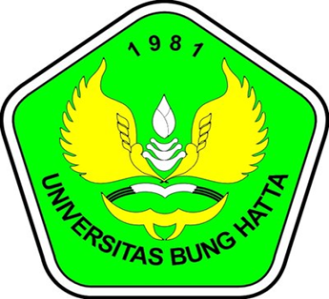 OLEH :CINDY NOVITA1410012111019PROGRAM KEKHUSUSANHUKUM PIDANAFAKULTAS HUKUMUNIVERSITAS BUNG HATTAPADANG2018